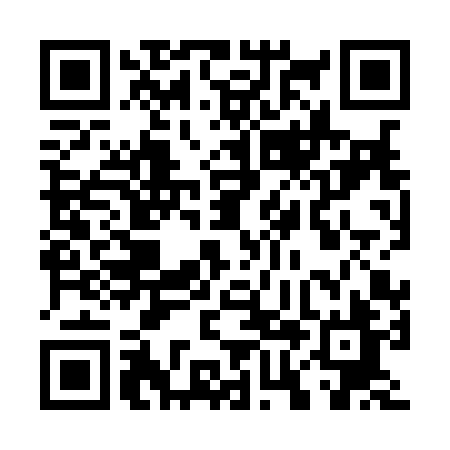 Prayer times for Palompon, PhilippinesSat 1 Jun 2024 - Sun 30 Jun 2024High Latitude Method: NonePrayer Calculation Method: Muslim World LeagueAsar Calculation Method: ShafiPrayer times provided by https://www.salahtimes.comDateDayFajrSunriseDhuhrAsrMaghribIsha1Sat4:015:1811:403:056:027:152Sun4:015:1811:413:066:037:153Mon4:015:1911:413:066:037:164Tue4:015:1911:413:066:037:165Wed4:015:1911:413:076:037:166Thu4:015:1911:413:076:047:177Fri4:015:1911:413:076:047:178Sat4:015:1911:423:086:047:179Sun4:015:1911:423:086:057:1810Mon4:015:1911:423:086:057:1811Tue4:015:1911:423:096:057:1812Wed4:015:1911:423:096:057:1913Thu4:025:2011:433:096:067:1914Fri4:025:2011:433:096:067:1915Sat4:025:2011:433:106:067:2016Sun4:025:2011:433:106:067:2017Mon4:025:2011:433:106:077:2018Tue4:025:2011:443:116:077:2019Wed4:035:2111:443:116:077:2120Thu4:035:2111:443:116:077:2121Fri4:035:2111:443:116:087:2122Sat4:035:2111:453:116:087:2123Sun4:035:2211:453:126:087:2124Mon4:045:2211:453:126:087:2225Tue4:045:2211:453:126:087:2226Wed4:045:2211:453:126:087:2227Thu4:045:2311:463:126:097:2228Fri4:055:2311:463:126:097:2229Sat4:055:2311:463:136:097:2230Sun4:055:2311:463:136:097:22